Supplementary Material for Linking altered flow regimes to biological condition: an example using benthic macroinvertebrates in small streams of the Chesapeake Bay watershedKelly O. Maloney 1*Daren M. Carlisle2Claire Buchanan3Jennifer L. Rapp4Samuel H. Austin4Matthew J. Cashman5John A. Young11U.S. Geological Survey, Leetown Science Center, Kearneysville West Virginia, 25430 USA; ORCID: 0000-0003-2304-0745; 0000-0002-4500-36732U.S. Geological Survey, Lawrence, Kansas 66049 USA; ORCID: 0000-0002-7367-348X 3Interstate Commission on the Potomac River Basin (ICPRB), 30 West Gude Drive, Suite 450, Rockville, Maryland 20850 USA; ORCID: 0000-0001-5627-448X4U.S. Geological Survey, Virginia and West Virginia Water Science Center, Richmond, Virginia 23228.  ORCID: 0000-0003-2253-9886, 0000-0001-5626-023X5U.S. Geological Survey, Maryland-Delaware-District of Columbia Water Science Center, Baltimore, MD, USA; ORCID: 0000-0002-6635-4309Supplemental MaterialsTable S1. Summary statistics and description for predictors used in the HM (n =1,235) and Chessie BIBI (training n = 3,391) models and for all reaches in the Chesapeake Bay watershed (n = 82,234).  Predictor values from Wieczorek et al. (2018), Bioregion was also included in the Chessie BIBI logistic regression models but is not included in the table. Min. = minimum, Max = maximum, PRISM = Parameter-elevation Regressions on Independent Slopes Model, NPDES = National Pollutant Discharge Elimination System, NHD = National Hydrography Dataset, NLCD = National Land Cover Database.See separate csv file.Table S2. Summary statistics for urban and agriculture land cover (2011 National Land Cover Database) by data set.  Min = minimum, Max = maximum, Perc. = percentile. Table S3. Results of exploratory non-linear only logistic regression model analyses using the entire data set (n = 3,391 for training and 1,131 as test data set).  Reduced models using stepAIC function in R package MASS.  Confusion matrices and accuracy statistics for the test data set. Table S4. Number of paired gage and Chessie BIBI sites in each bioregion by flow alteration intensity score estimated using observed hydrologic metrics and modeled hydrologic metrics (in parentheses).  For flow alteration intensity, scores of 2, 3, 4, and 6 are not displayed because no sites fell in these levels.Table S5. Accuracy statistics for each hydrologic metric for subset of gages with upstream drainage areas <200 km2. OOB = out of bag error rate from models, AUC = area under the receiver operation curve. Bold and italicized indicate a Kappa < 0.41 or a Sensitivity or Specificity score < 0.40. Table S6.  Confusion matrices for observed and predicted flow alteration for each of the 12 hydrologic metrics for all sites and subset of sites with upstream drainages <200 km2.  Bold and italicized highlight rows where misclassified predictions were higher than correctly classified. Table S7. Results of Fisher’s Exact Test for each data set for each level of the flow alteration intensity score depicting the odds of a degraded macroinvertebrate condition in a flow-altered site. Not Degr. = Not Degraded, Degr. = Degraded, NA = Fisher’s Exact test not run due to 0 flow-altered sites. Table S8. Results of logistic regression model using the entire data set (training data set, n = 3,391), Bold and italicized highlight predictors significant at p = 0.05. Blue Ridge is the default contrast for Bioregion in the model.  Dashed line (-----) indicates Odds Ratio not calculated. Table S9. Results of Fisher’s Exact Test for the paired gage and Chessie BIBI sites (n = 50) for each of the 12 hydrologic metrics depicting the odds of a degraded macroinvertebrate condition in a flow-altered site.Table S9 continued.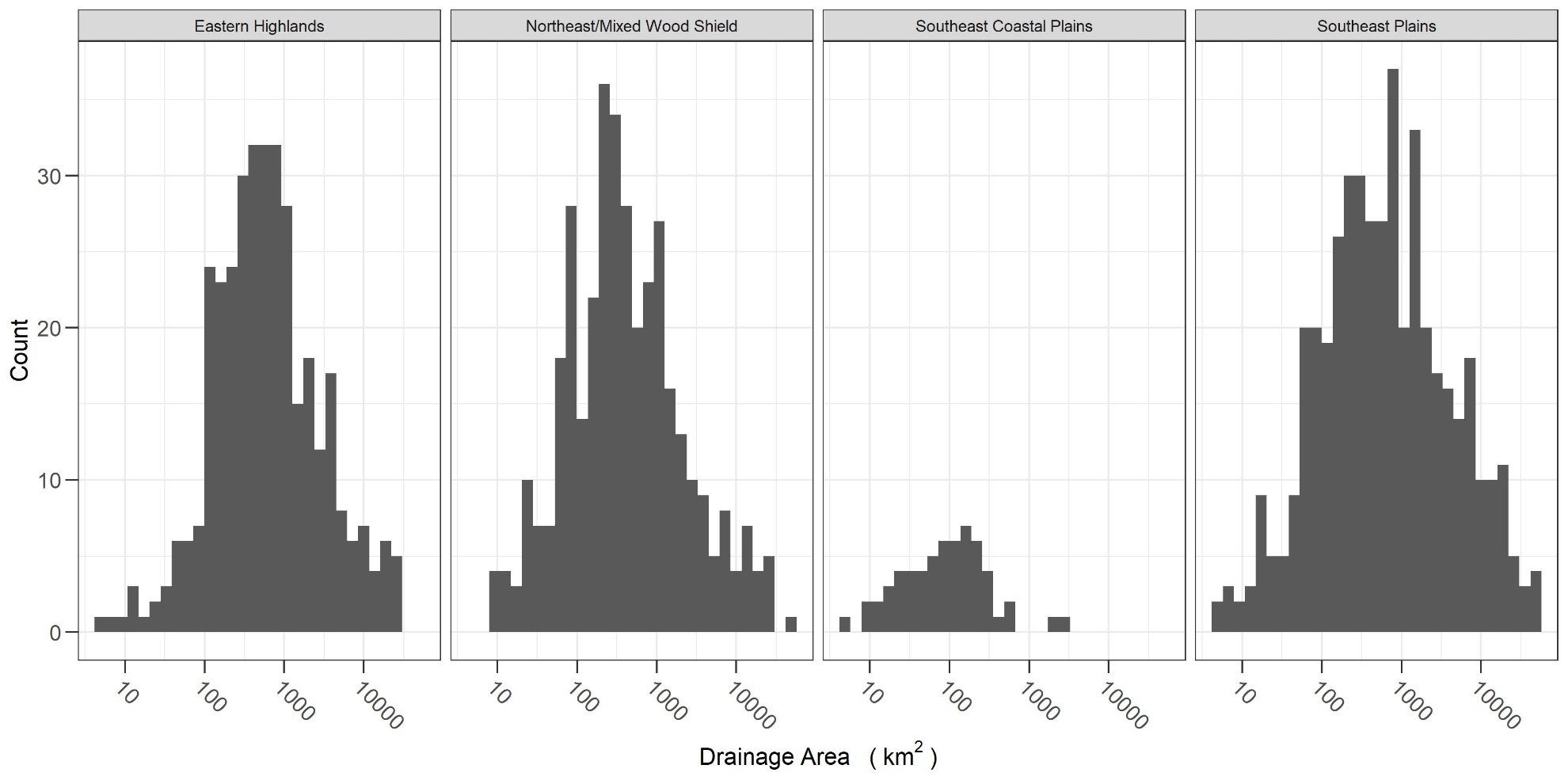 Figure S1. Distribution of upstream drainage area for gages used to build random forest models for each hydrologic metric by aggregated Level III ecoregion.  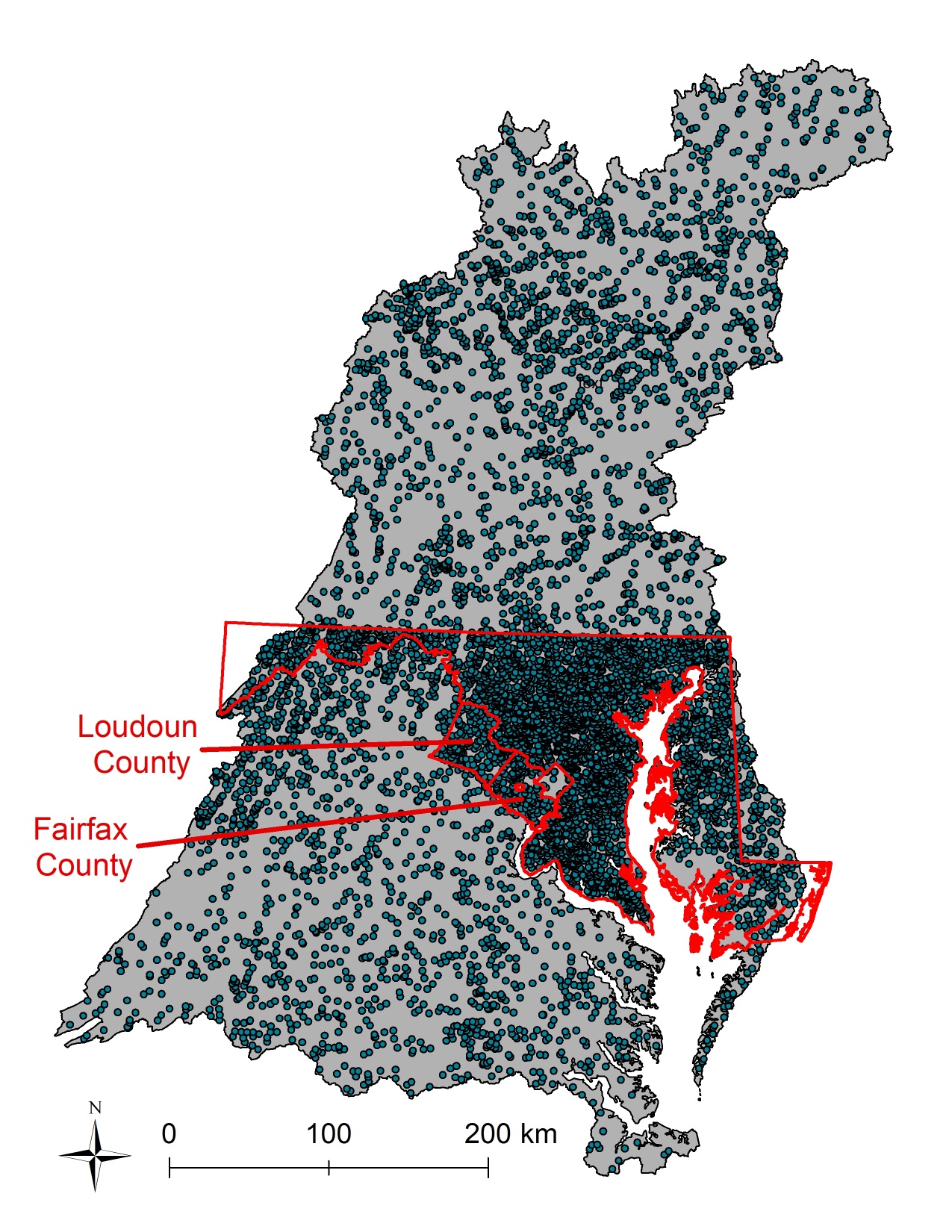 Figure S2.  Map showing clustering of Chesapeake Bay Basin-wide Index of Biotic Integrity data for Maryland and Fairfax and Loudoun Counties (border highlighted in red) for Chesapeake Bay Watershed. Figure S3. Partial dependence plots of the top three important predictors, from top to bottom, in each random forest model for the five high-flow hydrologic metrics.  Partial dependence plots show the marginal effect of the selected predictor on the probability of an Indeterminant flow classification. 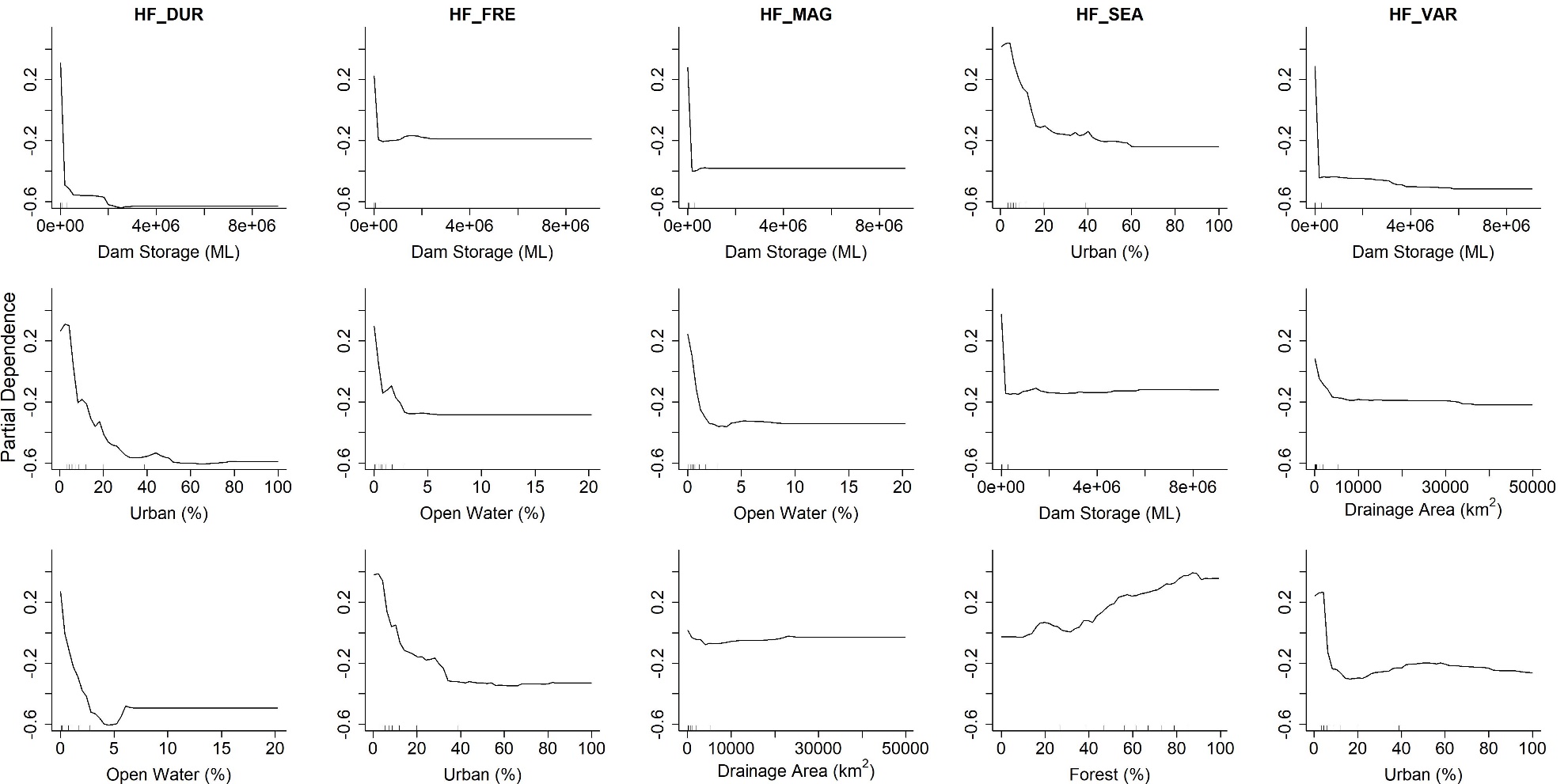 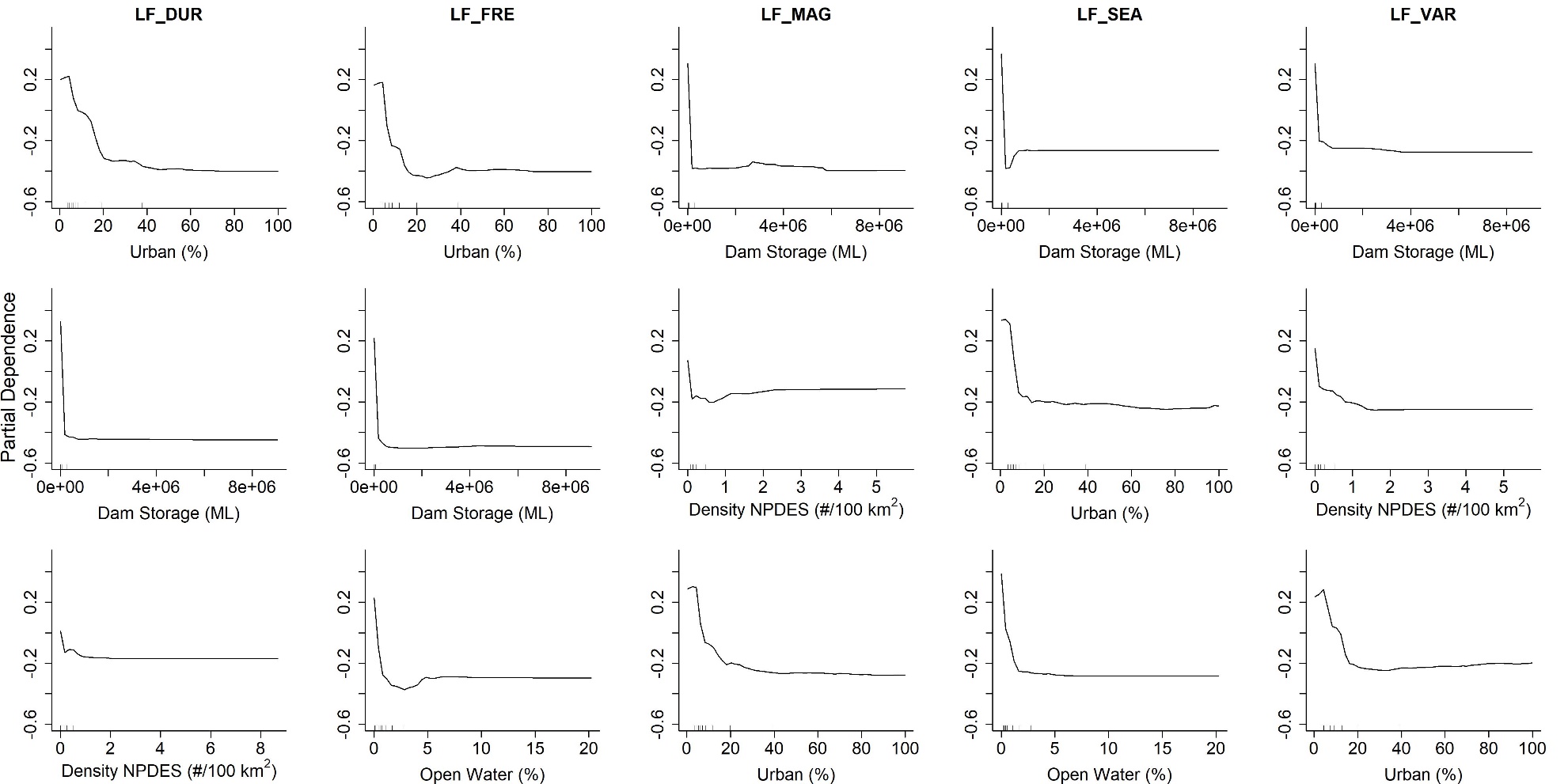 Figure S4. Partial dependence plots of the top three important predictors, from top to bottom, in each random forest model for the five low-flow hydrologic metrics.  Partial dependence plots show the marginal effect of the selected predictor on the probability of an Indeterminant flow classification. 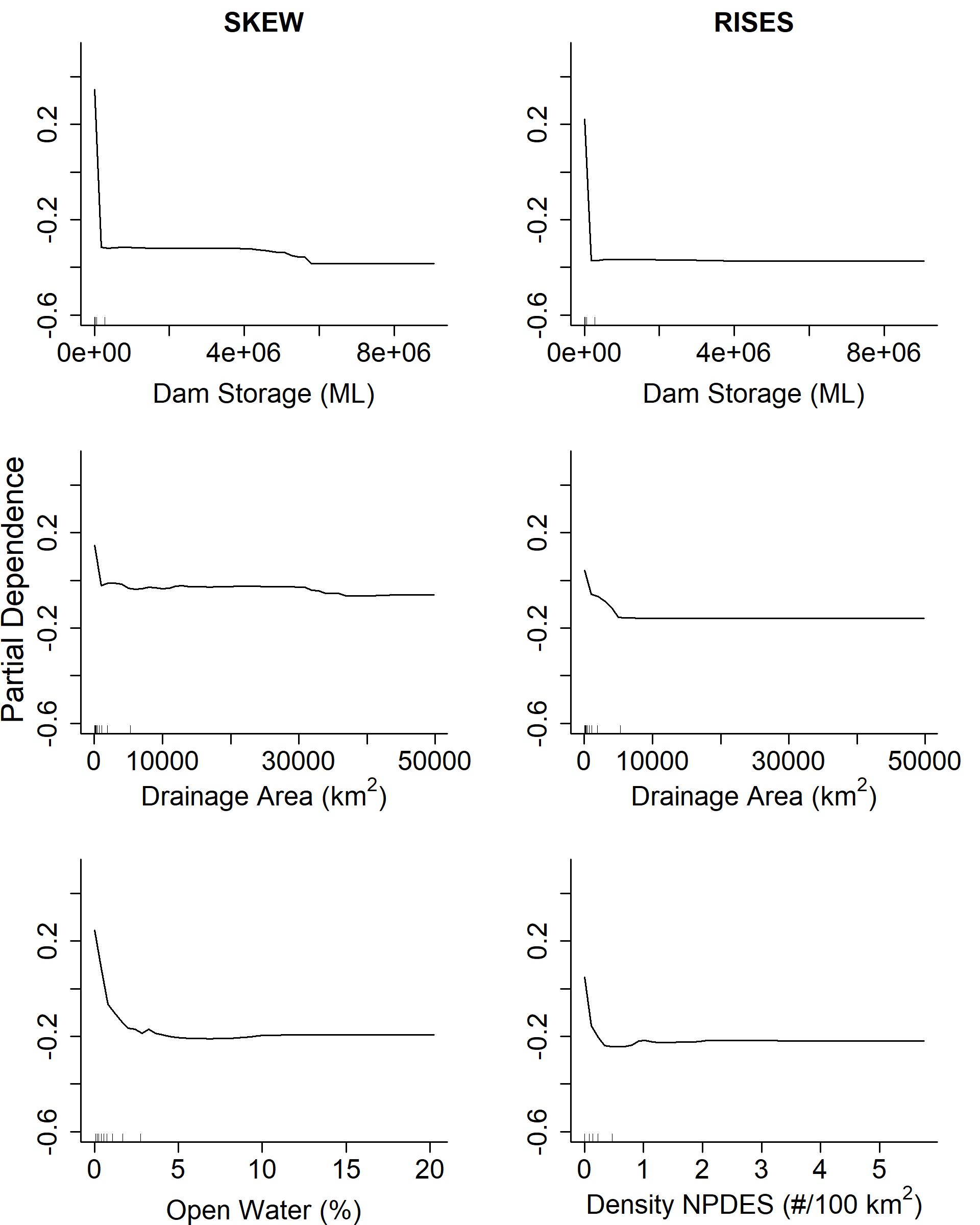 Figure S5. Partial dependence plots of the top three important predictors, from top to bottom, in each random forest model for skew (SKEW) and rises (RISES).  Partial dependence plots show the marginal effect of the selected predictor on the probability of an Indeterminant flow classification. 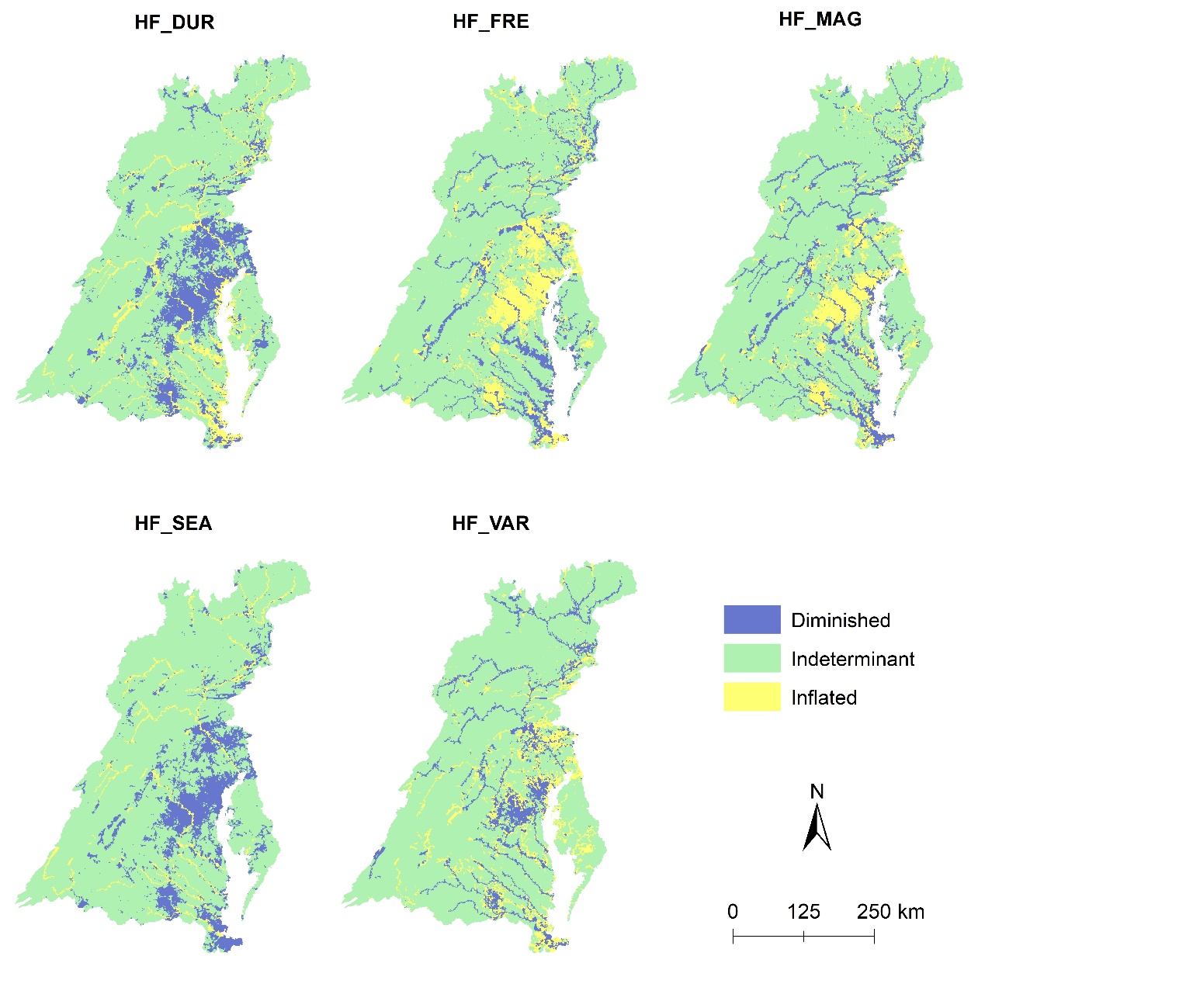 Figure S6.  Maps showing spatial distribution of altered flow categories for the five high-flow hydrologic metrics for the Chesapeake Bay watershed. (See Table 1 for hydrologic metric definitions).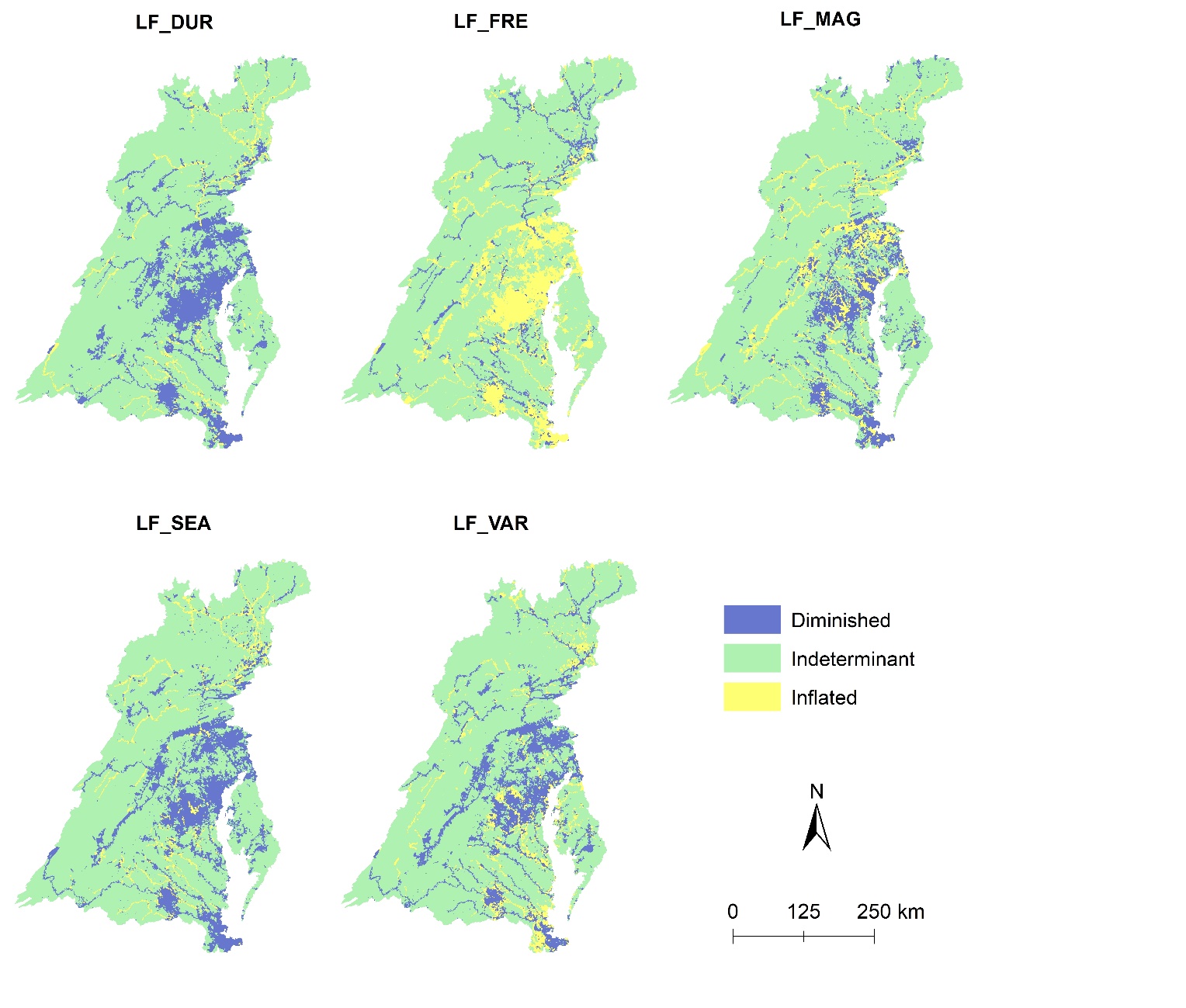 Figure S7.  Maps showing spatial distribution of altered flow categories for the five low-flow hydrologic metrics for the Chesapeake Bay watershed. (See Table 1 for hydrologic metric definitions).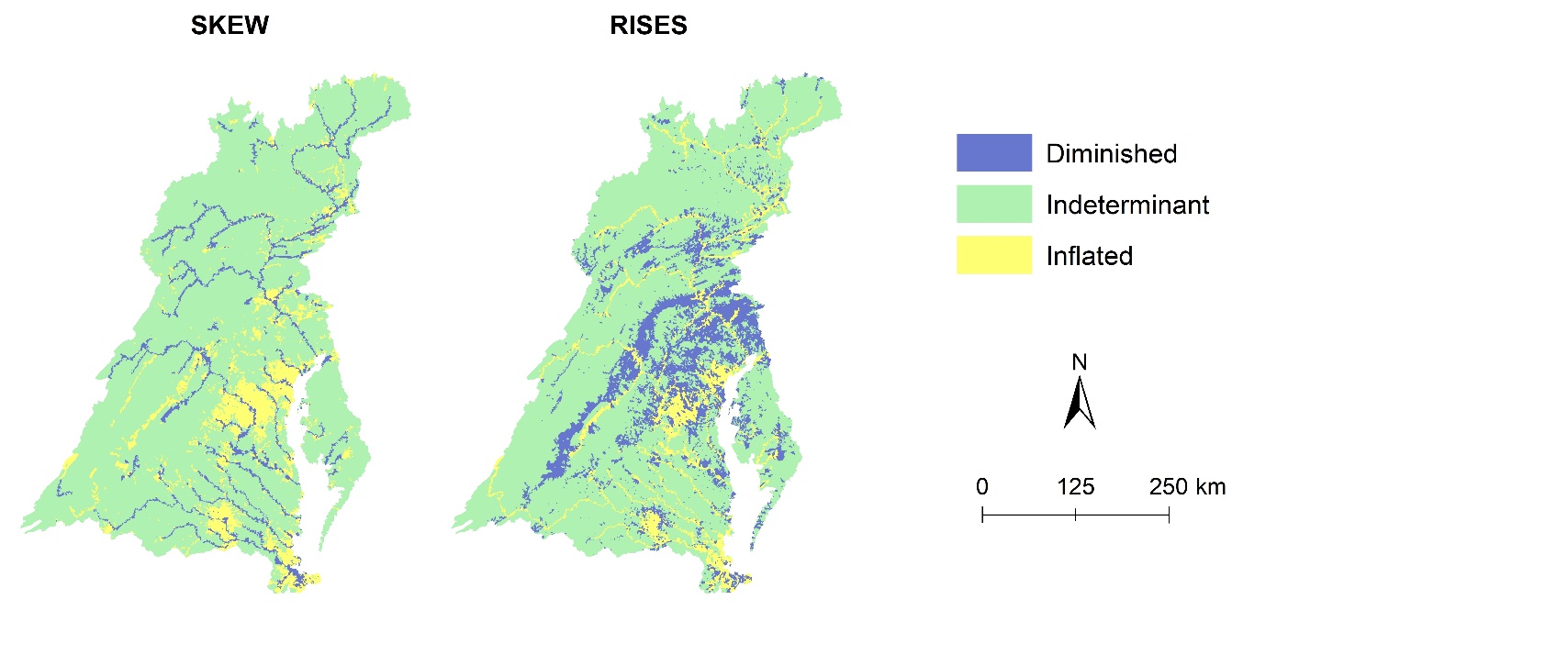 Figure S8.  Maps showing spatial distribution of altered flow categories for the two symmetry and stochasticity hydrologic metrics for the Chesapeake Bay watershed. (See Table 1 for hydrologic metric definitions).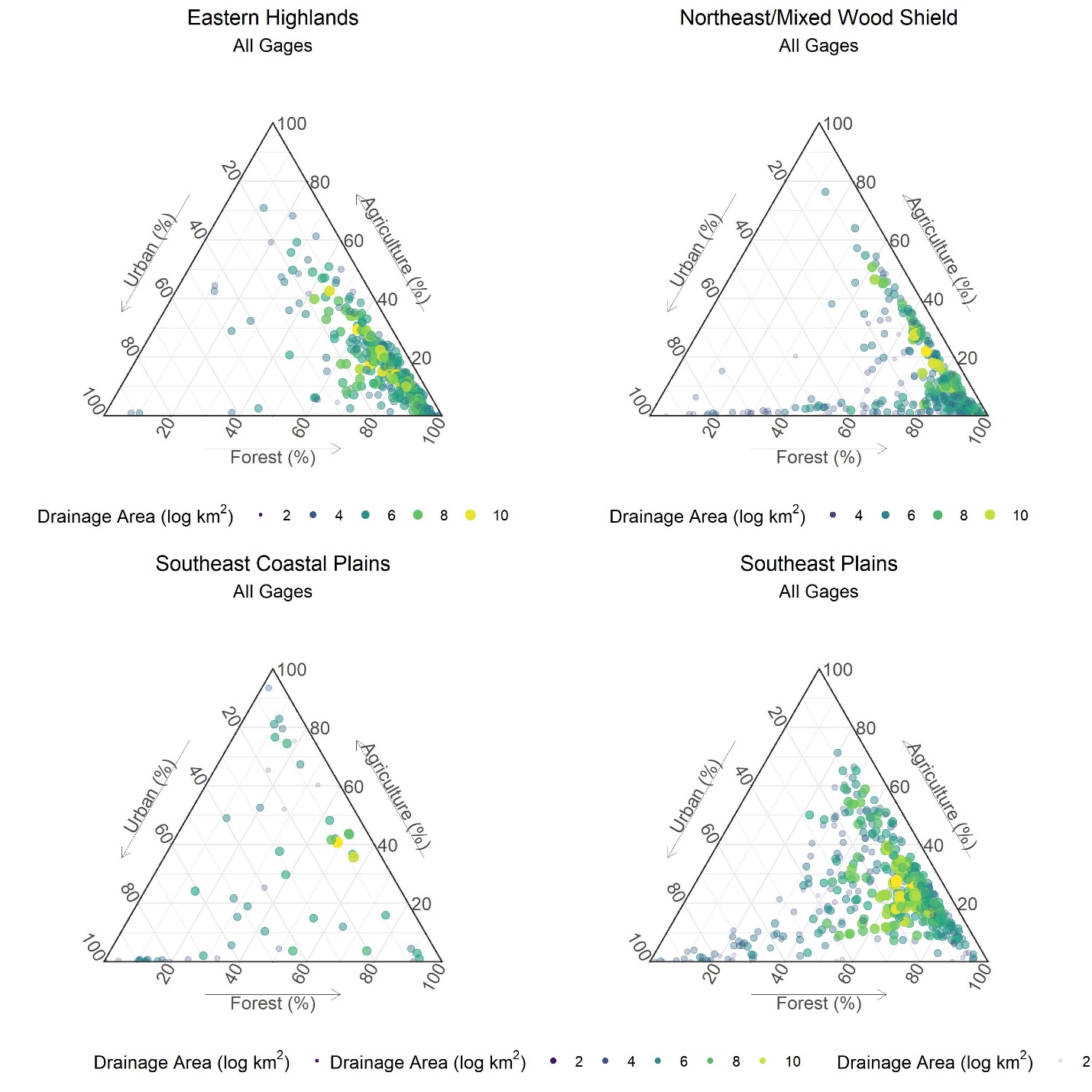 Figure S9. Ternary plot showing gages used in random forest models by urban, agriculture, and forest covers.  Size and color of circle represents drainage size. Figures created using the ggtern R package and function (Hamilton and Ferry, 2018).Figure S10. Ternary plot showing gages on small stream reaches (< 200 km2 upstream drainage) by urban, agriculture, and forest covers.  Size and color of circle represents drainage size. Figures created using the ggtern R package and function (Hamilton and Ferry, 2018).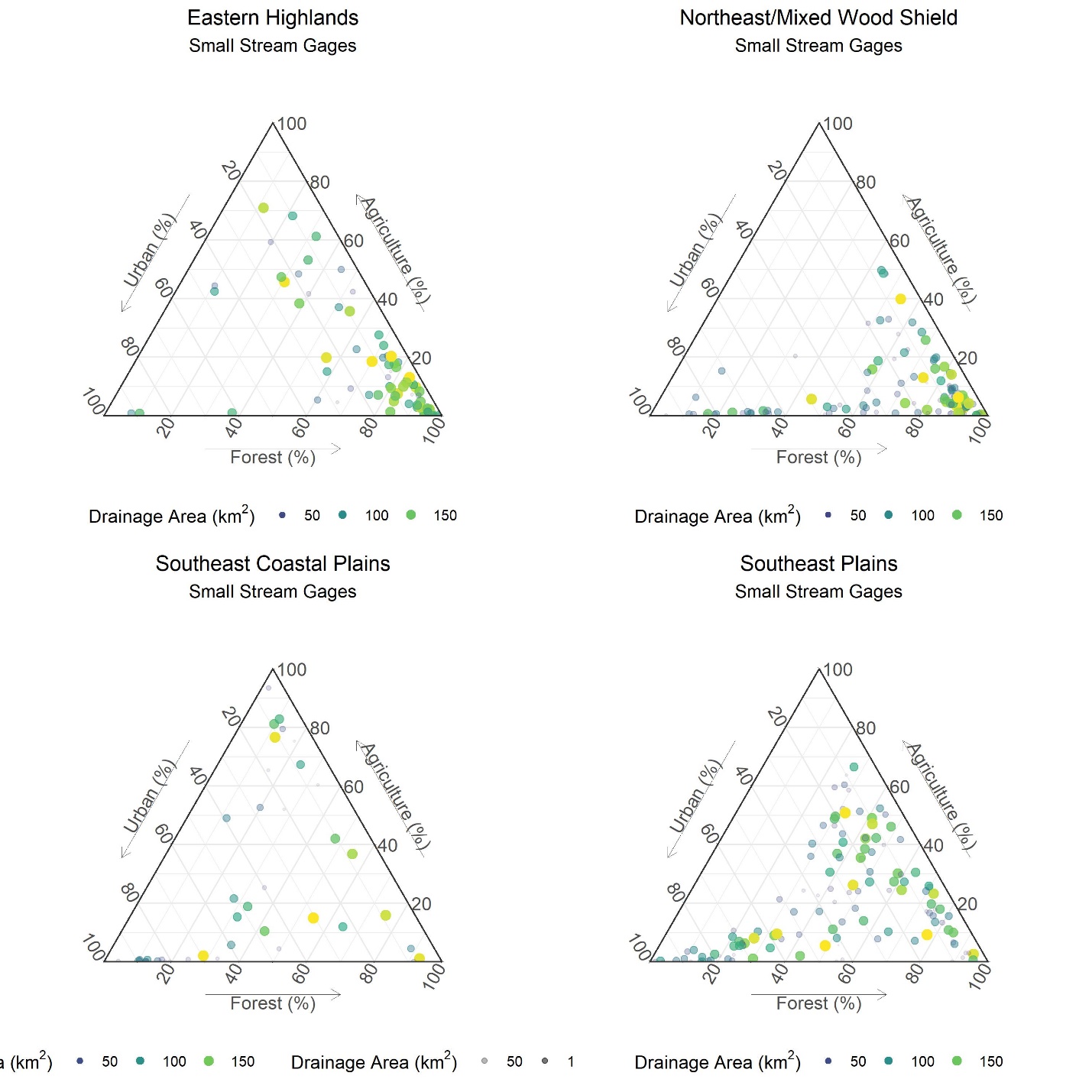 Figure S11. Maps showing spatial representation of A) the depth to water table, B) percent wetland cover, C) total freshwater withdrawals, and D) calcium oxide in lithology for catchments with upstream drainages < 200 km2 (small streams) for the Chesapeake Bay watershed.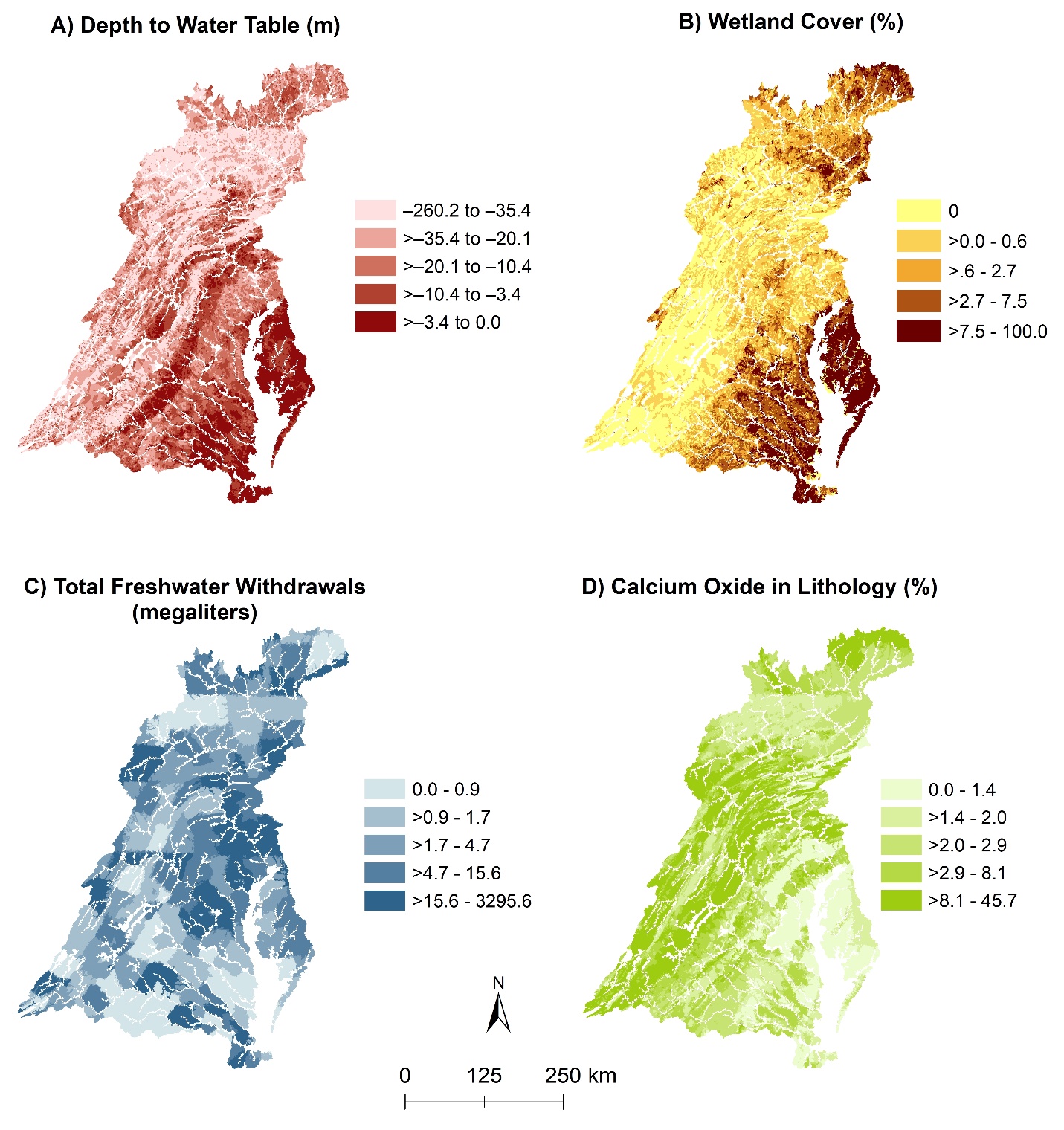 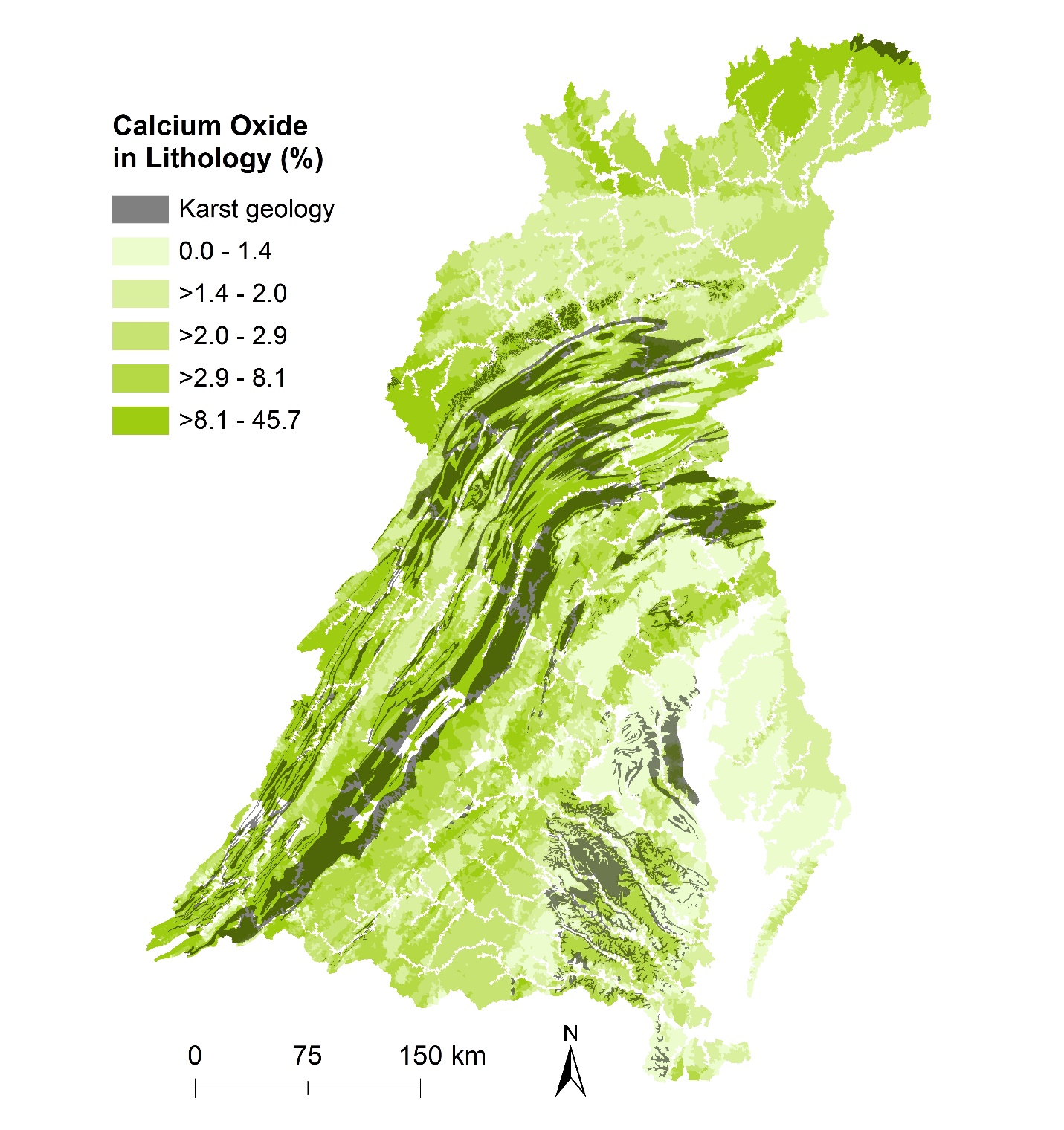 Figure S12. Map showing calcium oxide in lithology with karst geology overlain for the Chesapeake Bay watershed.References for supplementsHamilton NE, Ferry M (2018). ggtern: Ternary Diagrams Using ggplot2. Journal of Statistical Software, Code Snippets, 87(3), 1-17. doi: 10.18637/jss.v087.c03 (URL: https://doi.org/10.18637/jss.v087.c03).Urban CoverUrban CoverUrban CoverUrban CoverUrban CoverUrban CoverAgriculture CoverAgriculture CoverAgriculture CoverAgriculture CoverAgriculture CoverAgriculture CoverData setnMeanMedianMinMax10th Perc.90th Perc.MeanMedianMinMax10th Perc.90th Perc.Entire452210.95.20.098.72.125.121.615.50.091.30.353.9Agriculture9553.63.80.05.02.24.822.917.05.091.37.049.8Urban30037.020.05.093.75.483.11.61.20.05.00.04.0Linear ModelLinear ModelNon-linear ModelNon-linear ModelTraining data set accuracyNagelkerke's  pseudo R2*0.360.360.350.35Hosmer and Lemeshow goodness of fit (GOF) test p-value0.730.730.050.05Test data set accuracyConfusion MatricesObservedObservedObservedObservedConfusion MatricesDegradedNot DegradedDegradedNot DegradedDegraded267134260128Not Degraded172558179564Model Fit and Accuracy StatisticsOptimized Threshold0.450.450.450.45Accuracy0.730.730.730.73Kappa0.420.420.420.42AUC0.770.770.770.77Sensitivity0.610.610.590.59Specificity0.810.810.820.82Flow Alteration IntensityFlow Alteration IntensityFlow Alteration IntensityFlow Alteration IntensityFlow Alteration IntensityFlow Alteration IntensityFlow Alteration IntensityFlow Alteration IntensityFlow Alteration IntensityBioregion015789101112Blue Ridge0 (0)0 (0)0 (0)0 (0)0 (0)0 (0)0 (0)0 (0)0 (0)Central Appalachians1 (2)0 (0)0 (0)1 (0)0 (0)0 (0)1 (1)0 (0)0 (0)Lower-Northern Piedmont1 (1)0 (1)0 (0)0 (0)1 (1)1 (0)1 (0)0 (0)0 (1)Middle Atlantic Coastal Plain4 (5)0 (1)0 (0)0 (0)0 (0)0 (0)2 (0)0 (0)0 (0)Northern Appalachian Plateau and Uplands0 (0)0 (0)0 (1)0 (0)0 (0)0 (0)0 (0)2 (1)0 (0)North Central Appalachians2 (2)0 (0)0 (0)0 (0)0 (0)0 (0)0 (0)0 (0)0 (0)Northern Ridge and Valley2 (2)0 (0)0 (0)0 (0)0 (0)0 (0)0 (0)0 (0)0 (0)Piedmont3 (3)0 (0)0 (0)1 (1)0 (0)0 (0)1 (1)0 (0)0 (0)Southeastern Plains2 (2)0 (0)0 (0)0 (0)0 (0)0 (0)2 (2)5 (4)2 (3)Southern Great Valley0 (0)0 (0)0 (0)0 (1)0 (0)0 (0)1 (1)1 (1)1 (0)Southern Ridge and Valley2 (2)0 (0)0 (0)0 (0)0 (0)0 (0)0 (0)1 (1)0 (0)Upper-Northern Piedmont2 (2)0 (0)0 (0)0 (0)0 (0)1 (1)3 (1)3 (4)0 (1)SensitivitySensitivitySensitivitySpecificitySpecificitySpecificityMetricAUCAccuracyKappaDiminishedIndeterminantInflatedDiminishedIndeterminantInflatedHF_DUR0.870.770.620.810.890.450.870.780.97HF_FRE0.800.650.440.370.690.760.910.680.85HF_MAG0.760.580.360.420.730.560.920.740.73HF_SEA0.780.690.470.810.800.070.770.720.99HF_VAR0.740.560.320.380.750.470.950.630.75LF_DUR0.850.760.590.780.860.270.850.840.93LF_FRE0.790.710.540.310.860.730.900.770.89LF_MAG0.760.560.330.340.860.420.840.660.83LF_SEA0.760.670.460.700.850.190.760.760.94LF_VAR0.740.630.400.570.800.250.830.740.85SKEW0.750.570.320.250.770.550.950.650.72RISES0.790.660.470.530.870.530.870.730.89Predicted Flow AlterationPredicted Flow AlterationPredicted Flow AlterationPredicted Flow AlterationPredicted Flow AlterationPredicted Flow AlterationPredicted Flow AlterationHydrologic MetricObserved Flow AlterationAll sitesOnly sites <200 km2 upstream drainageOnly sites <200 km2 upstream drainageOnly sites <200 km2 upstream drainageHydrologic MetricObserved Flow AlterationDiminishedIndeterminantInflatedDiminishedIndeterminantInflatedHF_DURDiminished537163534Indeterminant1572177317Inflated1015104119HF_FREDiminished982018770Indeterminant1970219299Inflated99453628HF_MAGDiminished1232491532Indeterminant217198326Inflated21141713910HF_SEADiminished6623153485Indeterminant2178167339Inflated112554101HF_VARDiminished9626161430Indeterminant20701511339Inflated3016201288LF_DURDiminished1121593953Indeterminant227395385Inflated311423613LF_FREDiminished241721535Indeterminant1468147327Inflated22141154233LF_MAGDiminished368231029Indeterminant167217113110Inflated2118988314LF_SEADiminished10512283058Indeterminant1570189335Inflated111832413LF_VARDiminished12218152465Indeterminant1776168407Inflated1912141044SKEWDiminished116256622Indeterminant24721573312Inflated18122111817RISESDiminished89168110Indeterminant9712853311Inflated12221342424Entire Entire Entire Entire Entire UrbanUrbanUrbanUrbanUrbanAgricultureAgricultureAgricultureAgricultureAgricultureHM CutoffStream ConditionStream ConditionFisher's Exact TestFisher's Exact TestStream ConditionStream ConditionFisher's Exact TestFisher's Exact TestStream ConditionStream ConditionFisher's Exact TestFisher's Exact TestHM CutoffFlowNot Degr.Degr.p-valueOdds RatioNot Degr.Degr.p-valueOdds RatioNot Degr.Degr.p-valueOdds Ratio1Not Altered2253913< 2.2e-163.911139< 2.2e-168.964029911.0Altered527829(3.4 - 4.4)36114(5.2 - 15.7)115(0.3 - 3.1)2Not Altered23901071< 2.2e-163.811441< 2.2e-169.46483020.65591.4Altered390671(3.3 - 4.4)33112(5.4 - 16.6)32(0.1 - 12.5)3Not Altered24291101< 2.2e-164.011541< 2.2e-169.764830310.7Altered351641(3.5-4.7)32112(5.6 - 17.3)31(0.01 - 8.9)4Not Altered24611130< 2.2e-164.211641< 2.2e-1610.16503030.53552.1Altered319612(3.6- 4.9)31112(5.8 - 18.1)11(0.03 - 168.4)5Not Altered24881159< 2.2e-164.311642< 2.2e-169.865030410.0Altered292583(3.7 - 5.0)31111(5.6 - 17.5)10(0.0 - 83.4)6Not Altered25081179< 2.2e-164.411842< 2.2e-1610.66513041NAAltered272563(3.7 - 5.2)29111(6.1 - 19.2)007Not Altered25321205< 2.2e-164.511943< 2.2e-1610.86513041NAAltered248537(3.8 - 5.4)28110(6.1 - 19.4)008Not Altered25531242< 2.2e-164.511944< 2.2e-1610.46513041NAAltered227500(3.8 - 5.4)28109(5.9 - 18.8)009Not Altered25781275< 2.2e-164.712046< 2.2e-1610.26513041NAAltered202467(3.9 - 5.6)27107(5.8 -18.5)0010Not Altered25991318< 2.2e-164.612353< 2.2e-169.66513041NAAltered181424(3.8 -5.6)24100(5.4 - 17.5)0011Not Altered26261377< 2.2e-164.5126622.36E-168.76513041NAAltered154365(3.7 - 5.6)2191(4.9 - 16.2)0012Not Altered26721474< 2.2e-164.5133777.04E-159.36513041NAAltered108268(3.5 - 5.7)1476(4.8 - 19.1)00VariableEstimateStd. ErrorLowerUpperz valueEstimateLower CIUpper CIp-valueIntercept-0.65740.6884-2.00880.6910-0.955---------------0.339594Flow alteration intensity0.03670.01790.00160.07182.0521.0371.0021.0740.040164Bioregion: Central Appalachians0.02590.3794-0.71480.77440.0681.0260.4892.1690.94551Bioregion: Lower-Northern Piedmont-0.48410.3209-1.11100.1492-1.5080.6160.3291.1610.131494Bioregion: Middle Atlantic Coastal Plain-2.74330.4885-3.7040-1.7876-5.6160.0640.0250.1671.95E-08Bioregion: Northern Appalachian Plateau and Uplands-1.91210.3356-2.5681-1.2507-5.6980.1480.0770.2861.21E-08Bioregion: North Central Appalachians-0.73740.3308-1.3825-0.0837-2.2290.4780.2510.9200.025802Bioregion: Northern Ridge and Valley-1.29980.3195-1.9237-0.6689-4.0680.2730.1460.5124.74E-05Bioregion: Piedmont-0.30990.3498-0.99450.3788-0.8860.7330.3701.4610.375655Bioregion: Southeastern Plains-2.45890.4274-3.2985-1.6211-5.7530.0860.0370.1988.75E-09Bioregion: Southern Great Valley-0.43450.3756-1.16880.3058-1.1570.6480.3111.3580.247369Bioregion: Southern Ridge and Valley-1.08430.3143-1.6965-0.4622-3.4500.3380.1830.6300.000561Bioregion: Upper-Northern Piedmont-1.41660.3305-2.0631-0.7655-4.2860.2430.1270.4651.82E-05Drainage area-0.00210.0011-0.00430.0000-1.9620.9980.9961.0000.049789Elevation-0.00120.0004-0.0020-0.0004-2.8890.9990.9981.0000.003863Clay soils-0.01440.0101-0.03430.0055-1.4210.9860.9661.0050.155307Estimated mean depth to water table0.01710.00390.00950.02494.3441.0171.0101.0251.40E-05Percent Calcium Oxide in lithology0.05850.00900.04080.07626.4811.0601.0421.0799.09E-11Topographic wetness index0.06470.0428-0.01920.14871.5111.0670.9811.1600.130751Uniaxial Compressive Strength (UCS)0.00310.0021-0.00090.00721.5101.0030.9991.0070.131153Freshwater withdrawal-0.00130.0005-0.0024-0.0003-2.5350.9990.9981.0000.011242Density NPDES locations0.06610.04180.00280.18011.5811.0681.0031.1970.113774Canal/ditch/pipeline-0.02140.0143-0.05340.0037-1.5000.9790.9481.0040.133506Open water0.15920.05680.05800.27482.8051.1731.0601.3160.005036Barren land0.14710.04120.06840.23093.5731.1581.0711.2600.000353Shrub/scrub0.03540.0207-0.00590.07531.7121.0360.9941.0780.086834Grassland/herbaceous0.05400.02000.01520.09372.7061.0551.0151.0980.006819Development0.03750.00500.02780.04757.4521.0381.0281.0499.22E-14Agriculture0.01970.00330.01320.02625.9211.0201.0131.0273.20E-09Wetlands0.03710.00790.02170.05284.6891.0381.0221.0542.74E-06Hydrologic MetricFlowObserved HM dataObserved HM dataObserved HM dataObserved HM dataObserved HM dataModeled HM dataModeled HM dataModeled HM dataModeled HM dataModeled HM dataHydrologic MetricFlowStream ConditionStream ConditionFisher's Exact TestFisher's Exact TestStream ConditionStream ConditionFisher's Exact TestFisher's Exact TestHydrologic MetricFlowNot DegradedDegradedp-valueOdds RatioNot DegradedDegradedp-valueOdds RatioHF_DURNot Altered14120.16632.31590.17132.2Altered816(0.6-8.6)1115(0.6-8.2)HF_REFNot Altered15110.098392.716100.25712.2Altered816(0.8-10.1)1014(0.6-8.1)HF_MAGNot Altered14120.77751.41690.15642.6Altered1113(0.4-4.8)1015(0.7-9.8)HF_SEANot Altered14120.2721.91690.15642.6Altered915(0.5-7.0)1015(0.7-9.8)HF_VARNot Altered14120.41291.618120.24842.2Altered1014(0.5-5.8)812(0.6-8.4)LF_DURNot Altered13130.15882.41680.05463.1Altered717(0.7-9.3)1016(0.9-12.0)LF_FRENot Altered13130.2652.01780.04653.7Altered816(0.6-7.4)916(1.0-14.4)Hydrologic MetricFlowObserved HM dataObserved HM dataObserved HM dataObserved HM dataObserved HM dataModeled HM dataModeled HM dataModeled HM dataModeled HM dataModeled HM dataHydrologic MetricFlowStream ConditionStream ConditionFisher's Exact TestFisher's Exact TestStream ConditionStream ConditionFisher's Exact TestFisher's Exact TestHydrologic MetricFlowNot DegradedDegradedp-valueOdds RatioNot DegradedDegradedp-valueOdds RatioLF_MAGNot Altered14120.7751.417120.39051.9Altered1113(0.4-4.8)912(0.5-6.9)LF_SEANot Altered14120.2721.916100.25712.2Altered915(0.5-7.0)1014(0.6-8.1)LF_VARNot Altered14120.41291.617110.25422.2Altered1014(0.5-5.8)913(0.6-8.1)SKEWNot Altered1970.043783.720120.07653.3Altered1014(1.0-14.8)612(0.9-13.6)RISESNot Altered13130.58351.415110.57161.6Altered1014(0.4-5.0)1113(0.5-5.7)